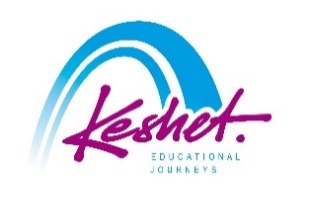 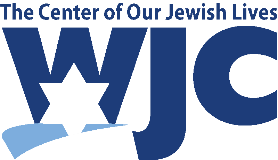 Westchester Jewish CenterFamily Adventure in IsraelLed by Rabbi Jeffrey ArnowitzFebruary 10-20, 2022updated February 4, 2021Land in IsraelMeet and greet service; meet your tour guide and travel southWelcome dinner in a restaurantOvernight: Carlton Hotel, Tel Aviv – Premium Sea View Rooms Start your tour where Israel got its official start – at the Independence Hall; relive David Ben Gurion’s announcement despite the challenges that were surely to comeDiscuss the founding of the first Hebrew city – Tel Aviv – on a walking tour of trendy Neve TzedekSee the lovely crafts and enjoy the street performers at the renowned Nahalat Binyamin Arts and Crafts Fair and taste the street food at the adjacent Carmel MarketReturn to Jerusalem and prepare for ShabbatJoin the spectrum of secular and religious Israelis as they bring in the Shabbat with Beit Tefilla Yisraeli, wish combines traditional prayer with Israeli songs and poetryShabbat dinner in the hotelOvernight: Carlton Hotel, Tel AvivYou may want to attend one of the local Shabbat services in townShabbat lunch in the hotelTour the Reuben Rubin Art Museum with a docentMusical havdallah followed by a night in townOvernight: Carlton Hotel, Tel AvivEnter the subterranean munitions factory in which Jews produced bullets literally under the noses of the ruling British leading up to the War of Independence at the Ayalon InstitutePick vegetable grown in the desert sand and hear one man’s (successful) modern-day Zionist dream at the Salad Trail  At the desert home of David Ben Gurion, learn about the ideals of Israel’s first prime minister and about his vision of making the desert bloomContinue to your hotel and check in, followed by dinnerOvernight: Beresheet Hotel, Mitzpe RamonGet acquainted with the desert through Desert ArcheryAt the Mitzpe Ramon Visitors Center, learn about the creation of the Ramon Crater and about Israel’s first astronaut in space who took his name from the craterJeep ride and rappelling into the crater to see some out of the way geological phenomenaReturn to the hotel, followed by dinner thereIn the evening, go star gazing in what is known as one of the best star gazing parks in the worldOvernight: Beresheet Hotel, Mitzpe RamonOptional sunrise hike to Camel Mountain Return to the hotel for breakfastParticipate in an actual archaeological dig at the Beit Guvrin National ParkTravel up to Jerusalem and check into your hotelNighttime rooftop tour of the Old City, culminating in a visit to the Western WallOvernight: Inbal Hotel, JerusalemBegin our exploration of the Jewish “love affair” with Jerusalem from the Haas Promenade with its magnificent views and powerful Biblical, historical and contemporary narrativesContinue to the City of David - the original Jerusalem of King David and First Temple times - for a guided visit with Bible in hand; then descend Warren's shaft a splash through the water tunnel that King Hezakiya dug to save Jerusalem from the Assyrians 2,700 years ago Lunch and shopping in the Jewish Quarter and the Roman/Byzantine CardoSee just how incredible King Herod’s Temple project must have been at the Western Wall TunnelsIn the evening, take a culinary tour of the Machane Yehuda ShukOvernight: Inbal Hotel, Jerusalem Celebrate the Bnai Mitzvah of the congregation’s youth at the pluralistic section of the Western WallParticipate in a hesed project TBDRide camels to Abraham’s (of Biblical fame) tent; hear his stories and participate in a celebratory hafla dinnerOvernight: Inbal Hotel, JerusalemLearn and remember at the Yad Vashem Holocaust Museum Free time to peruse Jerusalem before ShabbatReturn to the hotel and prepare for ShabbatIn the evening, join the thousands of Israelis and Jews from around the world as they bring in the Shabbat at the Western WallShabbat dinner in the hotelOvernight: Inbal Hotel, Jerusalem You may want to attend one of the local Shabbat services in townShabbat lunch in the hotelWalking tour of the Christian Quarter of the Old City, including a visit to the Church of the Holy SepulcherMusical havdallah In the evening, review the history of Jerusalem at the Tower of David Nighttime Spectacular as it is projected on the walls of this ancient citadelNight in townOvernight: Inbal Hotel, Jerusalem Early departure down south to Masada, the fortress built by King Herod and used by Jewish zealots defending themselves from the Roman army; hear one of the most dramatic stories in Jewish historyHike the Waterfall Trail in the desert oasis of Ein Gedi and hear the Biblical stories of King Saul and David which took place hereFloat in the Dead SeaReturn to the hotel, freshen up and finish packingFarewell dinnerTravel to the airport for your flight homeStart planning your next trip to Israel!Late check out: Inbal Hotel, Jerusalem 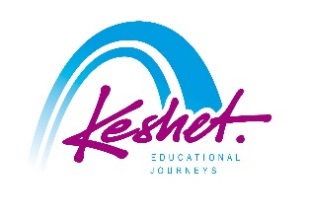 Thursday, February 10:Bruchim Habaim – Welcome!Friday, February 11:startup nationSaturday, February 12:Shabbat ShalomSunday, February 13:going down!Monday, February 14:the crater and the creatorTuesday, February 15:the desert for dessertWednesday, February 16:this year in jerusalem!Thursday, February 17:mazal tov!Friday, February 18:From Holocaust to redemptionSaturday, February 19:Shabbat ShalomSunday, February 20:what price freedom?